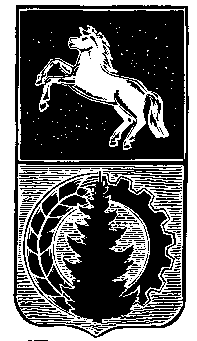 АДМИНИСТРАЦИЯ АСИНОВСКОГО РАЙОНАРАСПОРЯЖЕНИЕ14.10.2019                                                                                                                  № 626г. Асино      Об утверждении дизайн-проекта общественной территории в составе муниципальной программы «Формирование комфортной среды населенных пунктов на территории муниципального образования «Асиновский район» на 2018-2022 годы» для реализации в 2019 году            В соответствии с Постановлением Правительства Российской Федерации                                    от 10.02.2017 № 169 «Об утверждении Правил предоставления и распределения субсидий из федерального бюджета бюджетам субъектов Российской Федерации на поддержку государственных программ субъектов Российской Федерации и муниципальных программ формирования комфортной городской среды», постановлением  администрации Асиновского района от 31.10.2017 № 1706 «Об утверждении муниципальной программы «Формирование комфортной среды населенных пунктов на территории муниципального образования «Асиновский район» на 2018-2022 годы», учитывая протокол заседания общественной комиссии при администрации Асиновского района по рассмотрению и оценке предложений Поселений, осуществлению контроля за реализацией муниципальной программы «Формирование комфортной среды населенных пунктов на территории муниципального образования «Асиновский район» на 2018-2022 годы» от 01.07.2019,          1. Утвердить дизайн-проект  общественной территории «Благоустройство сквера с памятной Доской «Слава строителям Асиновского района» в г. Асино, Томской области» согласно приложению к настоящему распоряжению;2. Настоящее распоряжение вступает в силу с даты его подписания и подлежит официальному размещению на официальном сайте муниципального образования «Асиновский район» www.asino.ru. 3.  Контроль за исполнением настоящего распоряжения возложить на Первого заместителя Главы администрации Асиновского района по обеспечению жизнедеятельности и безопасности.      И.о. Главы Асиновского   района                                                               Е.Н. СамодуровПриложение 1к распоряжению администрации от _________ №____Дизайн-проект «Благоустройство сквера с памятной Доской «Слава строителям Асиновского района» в г. Асино, Томской области»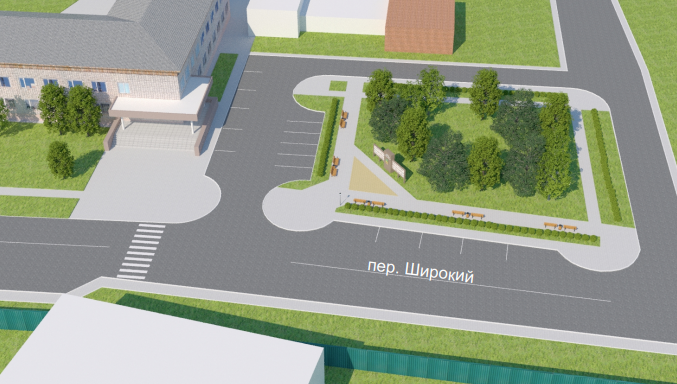 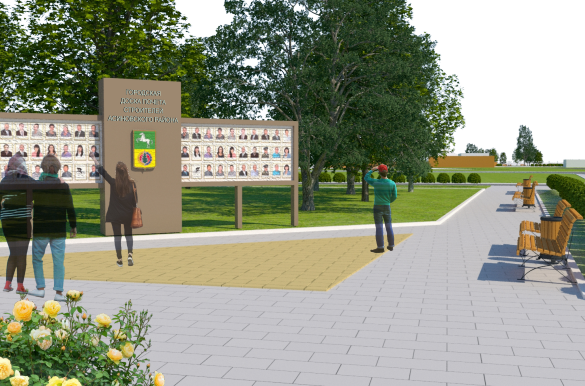 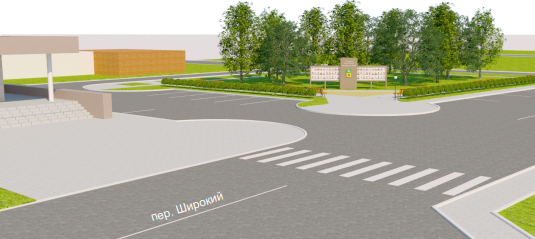 